312/1GEOGRAPHYPaper 1MARCH/APRIL 2017Time: 2¾ hoursMOI HIGH SCHOOL – KABARAKEND OF TERM ONE EXAMINATIONFORM FOURKenya Certificate of Secondary Education312/1GEOGRAPHYINSTRUCTIONS TO STUDENTSThis paper has two sections A and BAnswer ALL the questions in section A.  In section B answer questions 6 and any other TWO questions.SECTION AAnswer all the questions in this section.1.	(a)	Show how Geography is related to Chemistry.			(2 marks)	(b)	The diagram below shows the interrelationship between Geography and other 			disciplines.		(i)	Identify the disciplines marked X and Y.			(2 marks)		(ii)	Name the subject marked Z.					(1 mark)2.	(a)	Give the forces responsible for the earth’s shape.			(2 marks)	(b)	State three effects of revolution of the earth.			(3 marks)3.	Use the diagram below to answer the question below:		Describe how the type of rainfall shown above is formed.		(5 marks)4.	(a)	Apart from gravitative pressure, give two other natural causes of earthquakes.												(2 marks)	(b)	State three effects of earthquakes on human environment.		(3 marks)5.	Describe processes leading to the formation of drumlins.			(5 marks)SECTION BAnswer question 6 and any other TWO questions from this section.6.	Study the map of Kitale 1:5000 (sheet 75/3) provide and answer the following 	questions.	(a)	(i)	What is the magnetic variation of the map?			(1 mark)		(ii)	Calculate the area of the land bounded by All Weather Road Loose 				surface C638, C641 and Dry weather road C637.		(2 marks)		(iii)	What is the six figure grid reference of the trigonometrical station in 				Kitale DC.							(2 marks)	(b)	(i)	Give two methods used to represent relief on the map.	(2 marks)		(ii)	Citing evidence from the map, give four economic activities carried out in 			the area covered by the map.					(4 marks)	(c)	Draw a rectangle measuring 15cm by 10cm to represent the area enclosed by 			Eastings 24 and 33 and Northing 17 and 26.  On the rectangle mark and name 			the following:		(i)	River Koitobos		(ii)	The All Weather Loose Surface road C641.		(iii)	The seasonal swamp	(d)	Describe the drainage of the area covered by the map.		(4 marks)	(e)	Students from Swerwa Secondary School are supposed to carry out a field 			study on vegetation in Kiptaberr forest.		(i)	Give three uses of vegetation they are likely to identify during the study.												(3 marks)		(ii)	State three problems they are likely to experience during the study.												(3 marks)7.	(a)	What is a rock?							(2 marks)	(b)	(i)	Name three examples of intrusive igneous rocks.		(3 marks)		(ii)	Describe three ways in which sedimentary rocks may be formed.													(6 marks)	(c)	(i)	Describe how a sill is formed.					(4 marks)		(ii)	State the characteristics of a composite volcano.		(4 marks)	(d)	Explain three ways in which volcanic mountains positively influence human 			activities.								(6 marks)8.	(a)	What is secondary vegetation.					(2 marks)	(b)	Explain how the following factors influence the distribution of vegetation		(i)	Aspect								(2 marks)		(ii)	Precipitation							(3 marks)		(iii)	Identify three vegetation zones of Kenya.			(3 marks)	(c)	(i)	The diagram below represents zones of natural vegetation on a mountain 			within the tropical region.  Use it to answer questions that follow.			Name the vegetation zones marked D, E and F.		(3 marks)		(ii)	Describe the characteristics of tropical savanna vegetation.													(8 marks)	(d)	State four significances of vegetation to human activities.		(4 marks)9.	(a)	(i)	What is a delta?						(2 marks)		(ii)	State three conditions which favour formation of a delta.	(3 marks)		(iii)	Give two examples of arcuate deltas in Africa.		(2 marks)		(iv)	Apart from arcuate delta, name two other types of deltas.	(2 marks)	(b)	Describe the following processes of river erosionAbrasion							(3 marks)Hydraulic action						(4 marks)	(c)	State three ways in which gorges are formed.			(3 marks)	(d)	(i)	Using a well labelled diagram, describe dendritic drainage pattern.												(3 marks)		(ii)	State three negative effects of rivers on human activities.	(3 marks)10.	(a)	Differentiate between soil texture and soil structure.		(2 marks)	(b)	(i)	Apart from organic matter, name four other components of soil.													(4 marks)		(ii)	State four ways in which humus contributes to the quality of soil.													(4 marks)		(iii)	Explain how the following farming practices may result to loss of soil 				fertility.Continuous irrigation					(2 marks)Overgrazing						(2 marks)Overcultivation					(2 marks)	(c)	Give three soil farming processes					(3 marks)	(d)	State how natural vegetation may prevent soil from erosion.	(6 marks)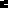 